FIONA MCINTOSH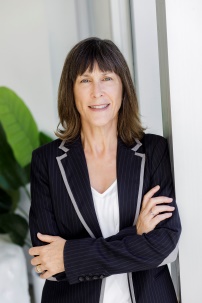 M 0400 816 966E fiona@fionamcintoshart.com.auwww.fionamcintoshart.com.auQUALIFICATIONS
Post Graduate Certificate (Business), Australian Centre for Philanthropy & Non Profit Studies, University of Technology, BrisbaneMasters of Philosophy (Arts Administration), College of Fine Arts, University of New South Wales, SydneyBachelor of Arts (Fine Art & Italian), Australian National University & University of SydneyEXECUTIVE SUMMARYI have worked in the visual arts in Australia for over 25 years and have developed a strong professional network of artists, curators, commercial and public gallerists, major art events’ organisers and sponsors throughout Australia. I have a deep understanding and current knowledge of contemporary art practices and the industry and individuals which support it. I am particularly interested in philanthropy for the arts and the frameworks which build enduring support.As an art advisor, I offer clients a meaningful way in which to experience and acquire art of quality and distinction.As a commentator, I write a blog about current art exhibitions and events, providing insights to contemporary art practices and contexts, and hosts bespoke tours of artists’ studios, exhibitions and galleries for a luxury international tour company.As a consultant, I advise organisations and individuals in the arts, on issues and strategies which include philanthropy and funding, events, commissions, residencies and touring exhibitions. PROFESSIONAL EXPERIENCE2004 – current 	Director, Fiona McIntosh Art Consultingwww.fionamcintoshart.com.auadvising individual and corporate clients on the acquisition, installation and management of artworks for their homes and offices.consulting to arts organisations on strategic frameworks for sustainable development programs.writing and publishing a blog on artists and exhibitions conduct private bespoke tours of artists’ studios, exhibitions and galleries in Sydney with luxury tour company Local Eyes Australia2015 – 2017	Development Manager (Philanthropy), Performing Linesinitiated, implemented, managed and evaluated the inaugural private giving program for this national organisation. The focus of the role was to identify, communicate, nurture and steward relationships with a range of prospective individual and private foundation donors. in the first 2 years of the development program, I raised approximately $40,000, received from individual donors and private foundations, whom I introduced to Performing Lines.2013		Consultant, InsideLane & ArtSource, West Australiaresearched and advised on a feasibility study for Lottery West WA to determine the focus and parameters for a major visual arts event in WA.2010 – 2013	Consultant, project management with COFA UNSW Business Developmentadvised and facilitated management of key events for Business Development COFA UNSW (now UNSW Art+Design), including Indigenous Connections and 2013 Inaugural COFA Awards.researched  new donors developed communication material for donors, alumni and the broader public.2004 – 2012	Chair and Member of the Committee of the Contemporary Collection Benefactors (CCB), Foundation of the Art Gallery of NSWdeveloped and maintained relationships with benefactors on behalf of the Gallery’s Foundationraised funds for the acquisition of contemporary Australian art by the Gallerydeveloped programs to promote the Gallery, encourage new benefactors, enrich the membership and raise fundsAs Chair of CCB - chaired Committee meetingsliaised with Gallery staff on behalf of the Committeehosted and spoke at events at AGNSW and/or private venuesrepresented and promoted CCB to members, benefactors, artists, sponsors and curators.During my time on the Committee I was directly involved in raising approximately $250,000 for the purchase of artworks.2007 – 2009	Co-Director, The Art Tradersset up a small retail and online business to sell artworks on consignment, on the secondary market, as a viable alternative to the existing auction market. 1994 – 2004	Exhibitions Manager, The Art Gallery of New South Walesdeveloped and managed the major international exhibitions and accompanying publications including Caravaggio: Darkness & Light, Orientalism, The Fauves and The 1996 Biennale of Sydney (AGNSW exhibition). As an exhibition manager I was responsible for coordinating stakeholders including lenders, curators, sponsors, staff and volunteers; and managing the budgetary, freight, contractual and scheduling details.1993		Consultant Exhibitions Manager, The National Gallery of Australiatransported, installed and promoted the exhibition and associated public and education programs in Tennant Creek, Katherine and Darwin. This was the first time the NGA toured works from its collection to non-gallery venues throughout the Northern Territory and marked a major development in the touring of artworks to communities in rural and remote Australia.1991 – 1994	Exhibitions Officer, Regional Galleries Association of NSW (now MGNSW)developed, managed and promoted touring exhibitions of contemporary art throughout the regional galleries in NSW and across Australia.developed the written and visual material for the promotional campaign The Art Trail, to promote the network of regional galleries across NSW 1990 – 1991	Exhibitions Officer, Australian Exhibitions Touring AgencyResponsibilities:developed, co-ordinated and managed a program of touring exhibitions of contemporary art throughout regional Australia and internationally.1989		Researcher, ‘Grace Cossington Smith’, by Bruce James (Craftsman House)researcher for this major monograph of a significant Australian early modernist female artist.1988	Assistant to the Artistic Director Nick Waterlow OAM/ Exhibitions Co-ordinator, Pier 2/3, The 1988 Biennale of Sydneyassisted and worked closely with the Artistic Director of the Biennale in his curatorial and directorial responsibilities. oversaw and co-ordinated the major art and video installation, Pier 2/3, created on site by visiting Austrian artist, Hermann Nitsch.managed the exhibition in Pier 2/3 for the duration of the Biennale, and managed and supervised the de-installation the artworks, working with participating artists, volunteer invigilators